О проведении Всероссийских проверочных работВ соответствии со статьей 28 Федерального закона от 29.12.2012 № 273-ФЗ «Об образовании в Российской Федерации», приказом Рособрнадзора от 11.02.2021 № 119 «О проведении Федеральной службой по надзору в сфере образования и науки мониторинга качества подготовки обучающихся общеобразовательных организаций в форме всероссийских проверочных работ в 2021 году», Приказ  №42 от 24.02.2021г  МКУ Управление образования МР «Дербентский район» в целях организации и проведения всероссийских проверочных работ (далее – ВПР) МБОУ «Бильгадинская ООШ»ПРИКАЗЫВАЮ:1. Принять участие в проведении ВПР учащимся 4-х, 5-х, 6-х, 7-х классов.2. Утвердить график проведения ВПР в МБОУ «Бильгадинская ООШ им. Гусейнова С. И.» (приложение 1).3. Назначить школьным координатором, ответственным за организацию и проведение ВПР в МБОУ «Бильгадинская ООШ им. Гусейнова С. И.» заместителя директора по учебно-воспитательной работе (УВР) – Абдуллаеву С. А.4. Школьному координатору:4.1. Организовать своевременное ознакомление лиц, принимающих участие в проведении ВПР в 2021 году, с процедурой, порядком и графиком проведения ВПР.4.2. Получить доступ в личный кабинет федеральной информационной системы оценки качества образования (ФИС ОКО), внести информацию по 6-м классам и организовать получение и тиражирование материалов для проведения ВПР.4.3. Внести необходимые изменения в расписание занятий в дни проведения ВПР.4.4. В день проведения ВПР передать КИМ ВПР, коды участников и протокол соответствия организаторам в аудитории, а критерии оценивания работ – экспертам по проверке.4.5. Организовать выполнение участниками работы.4.6. Организовать проверку ответов участников с помощью критериев в течение дня проведения работы и следующего дня по соответствующему предмету.5. Назначить организаторов в аудитории в период проведения ВПР (приложение 2).6. Организаторам проведения в аудитории:6.1. Перед проведением ВПР проверить готовность аудитории.6.2. В день проведения ВПР:получить материалы для проведения ВПР от школьного координатора;выдать участникам КИМ ВПР и коды участников.6.3. Обеспечить порядок в кабинете во время проведения проверочной работы.6.4. Заполнить бумажный протокол соответствия.6.5. По окончании ВПР собрать работы участников и передать их школьному координатору.7. Назначить организаторов вне аудиторий в период проведения ВПР (приложение 3).7.1. Организаторам вне аудиторий обеспечить соблюдение порядка всеми учащимися во время ВПР.8. Организовать присутствие общественных наблюдателей в МБОУ «Бильгадинская ООШ»  в день проведения ВПР на протяжении всего периода проведения проверочной работы.9. Назначить техническим специалистом по сопровождению проведения ВПР Джамиева А. Р.9.1. Техническому специалисту оказывать профильную помощь школьному координатору во время организации и проведения ВПР.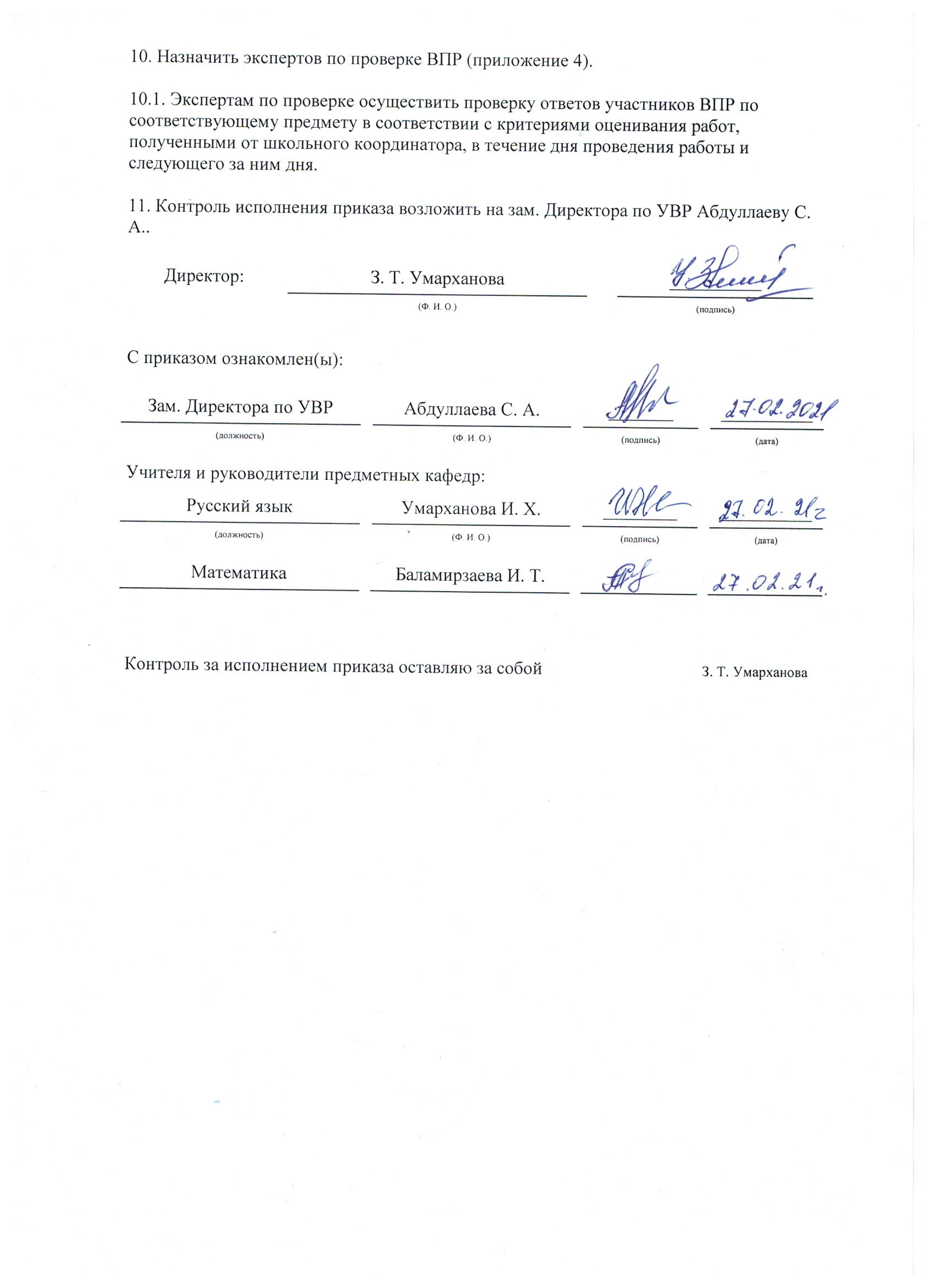 Приложение 1
к приказу 
от 26.02.2021 №7График проведения всероссийских проверочных работ в МБОУ «Бильгадинская ООШ им. Гусейнова С. И. »Приложение 2
к приказу от 26.02.2021 №7Организаторы в аудитории в период проведения ВПРПриложение 3
к приказу от 26.02.2021 № 7Организаторы вне аудитории в период проведения ВПРПриложение 4
к приказу ________________________
от 26.02.2021г  № 7Эксперты по проверке ВПР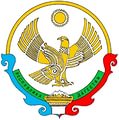 Российская ФедерацияМинистерство образования и науки Республики ДагестанРоссийская ФедерацияМинистерство образования и науки Республики ДагестанРоссийская ФедерацияМинистерство образования и науки Республики ДагестанРоссийская ФедерацияМинистерство образования и науки Республики ДагестанРоссийская ФедерацияМинистерство образования и науки Республики ДагестанМуниципальное бюджетное общеобразовательное учреждениеМуниципальное бюджетное общеобразовательное учреждениеМуниципальное бюджетное общеобразовательное учреждениеМуниципальное бюджетное общеобразовательное учреждениеМуниципальное бюджетное общеобразовательное учреждение«Бильгадинская основная общеобразовательная школа им. Гусейнова С.И.»«Бильгадинская основная общеобразовательная школа им. Гусейнова С.И.»«Бильгадинская основная общеобразовательная школа им. Гусейнова С.И.»«Бильгадинская основная общеобразовательная школа им. Гусейнова С.И.»«Бильгадинская основная общеобразовательная школа им. Гусейнова С.И.»368622, Республика Дагестан, Дербентский район, с. Бильгади, ул. Центральная,101ИНН 0512011598         ОГРН 1020500866407       dzhamiev.67@mail.ru     +7(928)557-44-95368622, Республика Дагестан, Дербентский район, с. Бильгади, ул. Центральная,101ИНН 0512011598         ОГРН 1020500866407       dzhamiev.67@mail.ru     +7(928)557-44-95368622, Республика Дагестан, Дербентский район, с. Бильгади, ул. Центральная,101ИНН 0512011598         ОГРН 1020500866407       dzhamiev.67@mail.ru     +7(928)557-44-95368622, Республика Дагестан, Дербентский район, с. Бильгади, ул. Центральная,101ИНН 0512011598         ОГРН 1020500866407       dzhamiev.67@mail.ru     +7(928)557-44-95368622, Республика Дагестан, Дербентский район, с. Бильгади, ул. Центральная,101ИНН 0512011598         ОГРН 1020500866407       dzhamiev.67@mail.ru     +7(928)557-44-95ПРИКАЗПРИКАЗПРИКАЗПРИКАЗПРИКАЗот26.02.2021№7с. Бильгади(место издания)КлассДатаПредмет4 17.04.2021 Русский язык (часть 1)4 19.04.2021Русский язык (часть 2)4 24.04.2021Математика4 26.04.2021Окружающий мир5 10.04.2021Биология5 13.04.2021История5 09.04.2021Русский язык5 16.04.2021Математика616.04.2021География616.04.2021Биология616.04.2021Обществознание616.04.2021История606.04.2021Русский язык614.04.2021Математика7 05.04.2021Физика7 10.04.2021География7 09.04.2021Русский язык7 13.04.2021Математика7 03.04.2021Обществознание7 17.04.2021История7 14.04.2021Биология7 21.04.2021Иностранные языкиПредметФ. И. О.КлассКабинетРусский языкМеджидова Т. Г.41Русский языкАлибекова Т. И.41Русский языкУмарханова И. Х.52Русский языкАлибекова Т. И.52Русский языкУмарханова И. Х.61Русский языкАлибекова Т. И. 61Русский языкУмарханова И. Х.72Русский языкАлибекова Т. И.72Математика Меджидова Т. Г.41Математика Алибекова Т. И. 41Математика Баламирзаева И. Т.52Математика Джамиев А. Р.52Математика Баламирзаева И. Т. 61Математика Джамиев А. Р.61Математика Баламирзаева И. Т.72Математика Джамиев А. Р.72Окружающий мирМеджидова Т. Г.41Окружающий мирМагомедселимова Ч. Б. 41История Абдуллаева С. А.52История Умарханова И. Х.52История Абдуллаева С. А61История Умарханова И. Х.61История Абдуллаева С. А.72История Умарханова  И. Х.72Биология Юсуфджамалова У. Ш.52Биология Шахбанов Ю. Р. 52Биология Юсуфджамалова У. Ш61Биология Шахбанов Ю. Р.61Биология Юсуфджамалова У. Ш.72Биология Шахбанов Ю. Р.72География Меджидова Т. Г.61География Абдуллаева С. А.61География Меджидова Т. Г.72География Абдуллаева С. А.72Физика Джамиев А. Р.72Физика Баламирзаева И. Т.72Английский языкАбакаров М. Н.72Английский языкАбдуллаева С. А.72Предмет, классФ. И. О.Русский язык4  5  6  7Умарханова Т. РРусский язык4  5  6  7Новрузова Х. Г.Математика 4  5  6  7  Новрузова Х. Г.Математика 4  5  6  7  Умарханова Т. Р.История Умарханова Т. Р.История Новрузова Х. Г.Предмет, классФ. И. О.Русский язык  английский язык4Меджидова Т. Г.5Умарханова И. Х.6Умарханова И. Х.7Умарханова И.Х., Абакаров М. Н.Математика  физика4Меджидова Т.Г.5Баламирзаева И.Т.6Баламирзаева И.Т7Баламирзаева И.Т, Джамиев А. Р.ИсторияОбществознание 5Абдуллаева С. А.6Абдуллаева С. А.7Абдуллаева С. А.Биология география5Юсуфджамалова У. Ш,6Юсуфджамалова У. Ш., Меджидова Т. Г.7Юсуфджамалова У. Ш., Меджидова Т. Г.